DAILY RENTAL CONFIGURATION CONTRACT 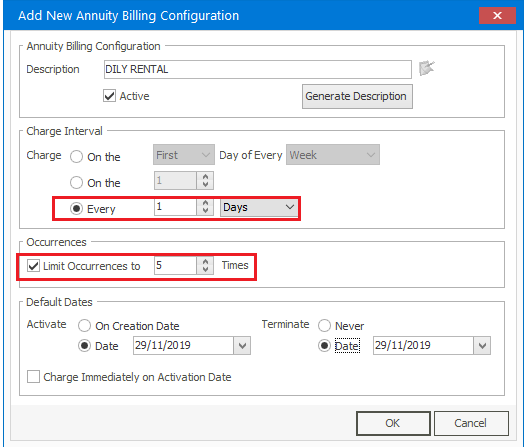 